附件：第二届浙江省高校图书馆“超星杯”经典阅读积分挑战赛参赛平台使用指南一、平台登录参赛者下载并登录“超星移动图书馆”APP，使用手机验证码登录即可（若出现单位信息绑定页可选择跳过）。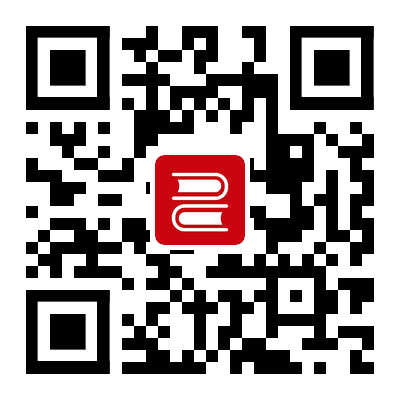 扫码下载或搜索下载二、活动页面超星移动图书馆首页，点击右上角“邀请码”图标，输入邀请码“zjsgxtsg”到达活动页面。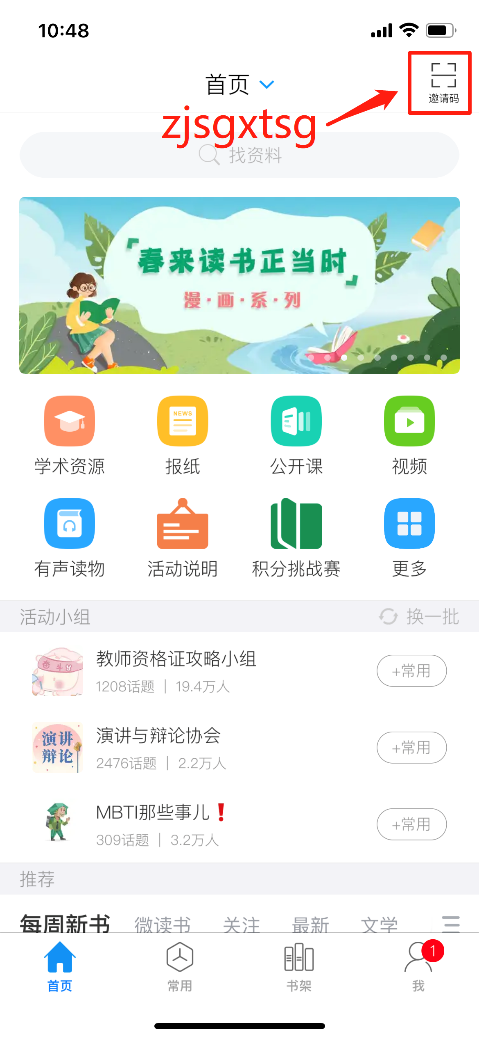 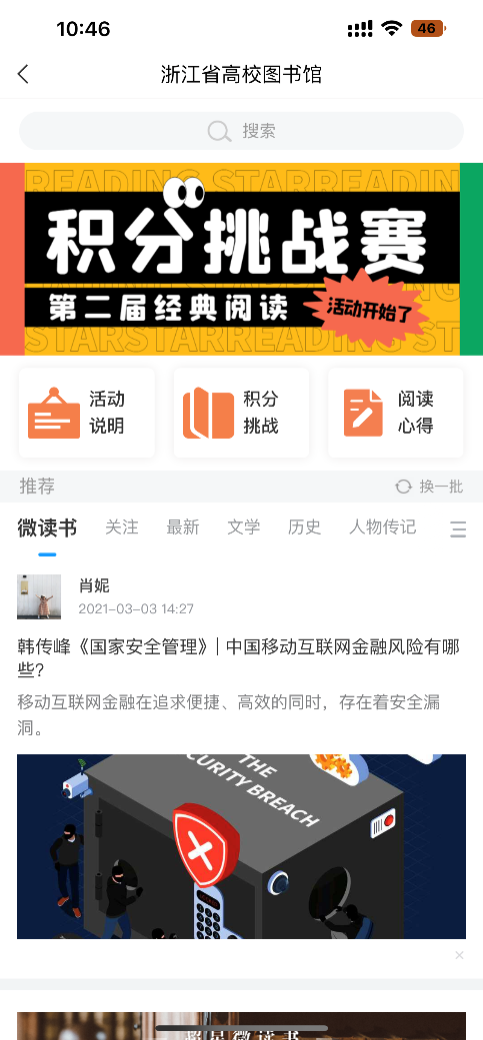 三、参赛须读活动页面，点击“活动说明”，阅读相关内容，了解活动规则。积分规则：每日首次登录得1分阅读指定书目1分钟得3分（每日上限为400分）撰写图文版阅读心得或感想3分（每日上限为1篇）发表“一分钟讲书”音频得5分（每日上限为1篇）发表“一分钟讲书”视频得10分（每日上限为1篇）发表内容被评论或被点赞得1分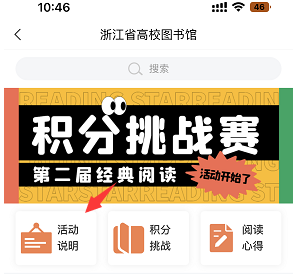 四、活动报名点击顶部轮播图或“积分挑战”图标进入。报名分为两步:第一步，通过顶部图片进入活动填报页面，并提交报名表单；第二步，点击“立即报名”按钮申请加入活动，视为报名成功。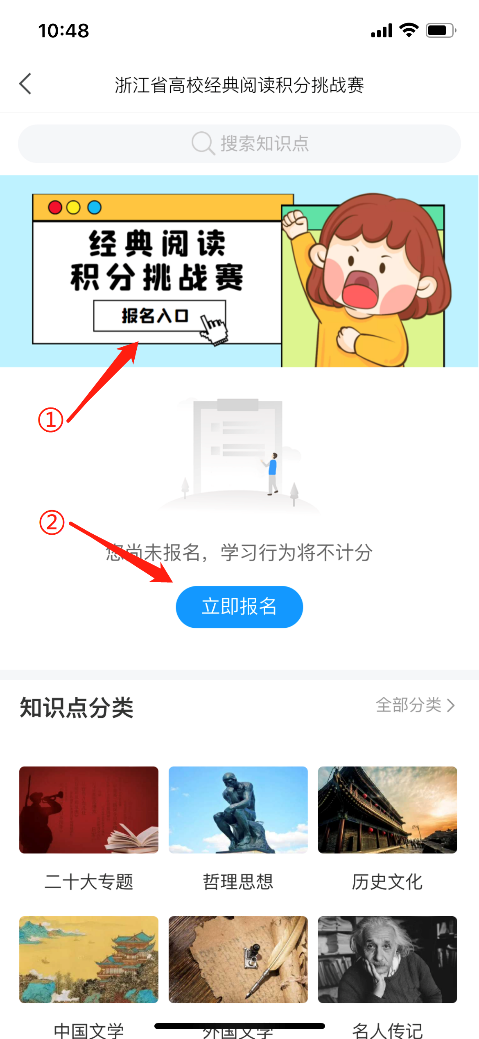 友情提示：参赛者未在规定时间内填写报名信息，由此影响后续评选，责任将由参赛者本人承担。五、正式参赛“知识点”栏目中，点开任一分类，浏览页面图书信息，再根据自己的需要在线阅读图书。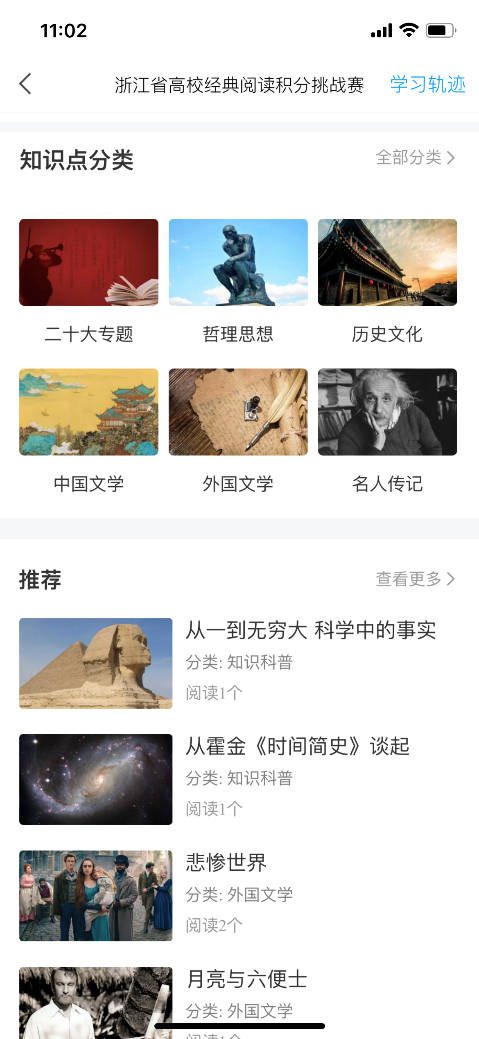 图文版阅读心得，点击“阅读心得”模块进行发表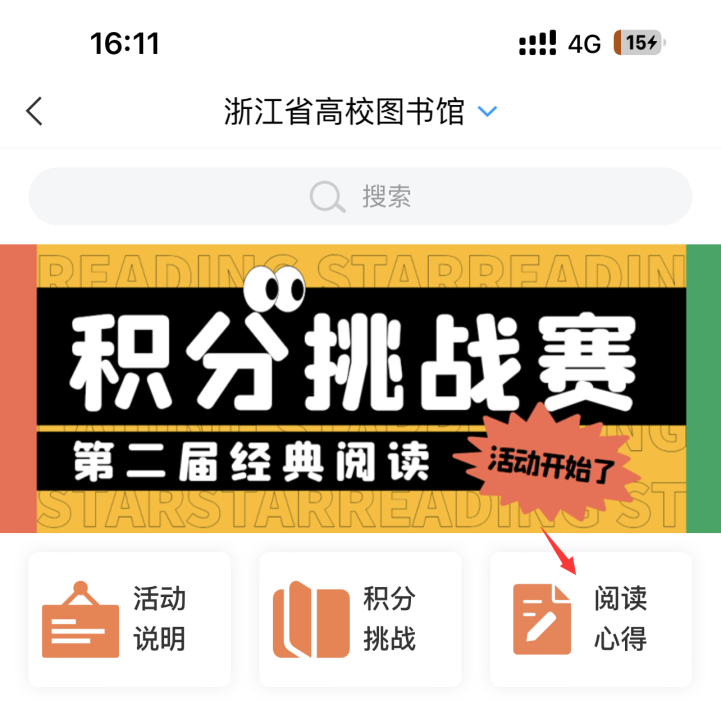 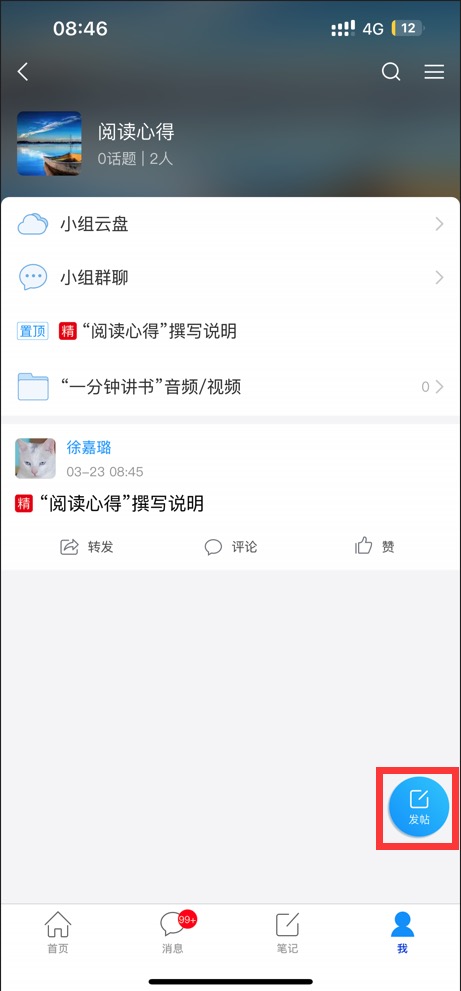 “一分钟讲书”音频/视频，进入指定文件夹进行发表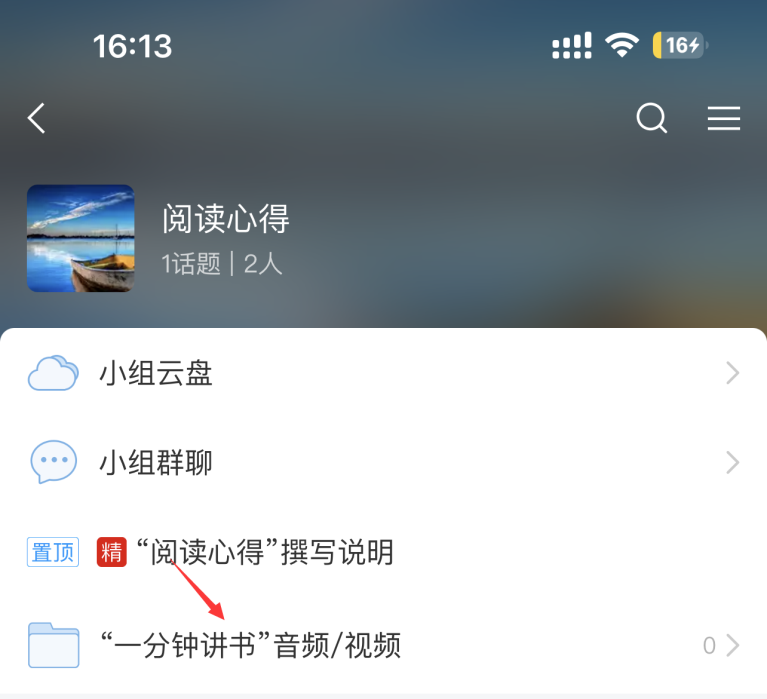 “学习积分”栏可实时查看阅读时长得分情况，阅读心得积分将在最终评比时纳入总积分。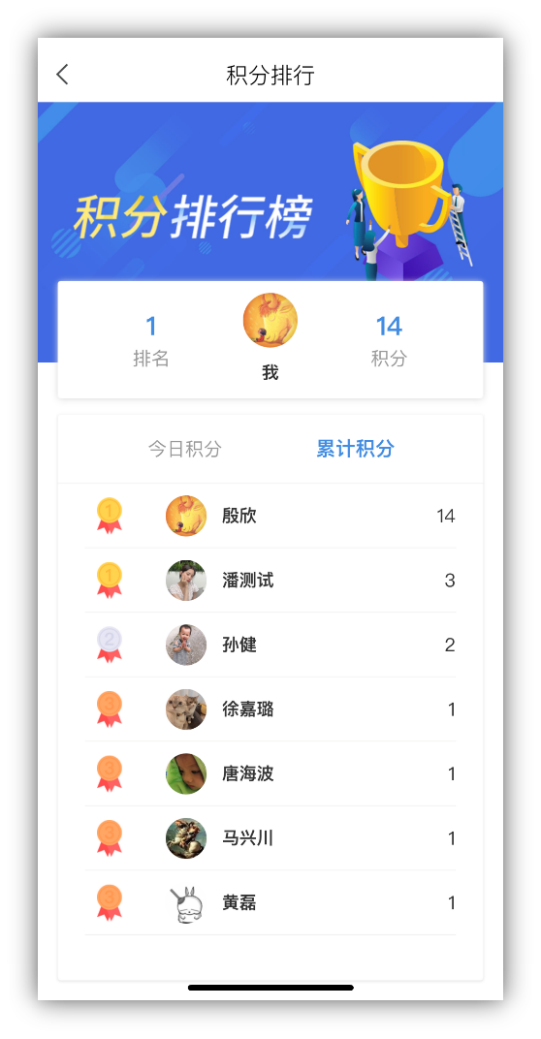 